What are the impacts of deforestation on biodiversity, soils and climate?Describe how either the carbon or nitrogen cycle works, and explain how human activities can influence its operation.Outline the causes and explain the effects of anthropogenic climate change.Describe the main ways in which rivers can become polluted, and outline the available options for improving water quality in polluted rivers.Are ‘invasive species’ always harmful to an environment, or can they be beneficial as well?Assess the impacts of sea level rise and oceanic warming on coastal ecosystems.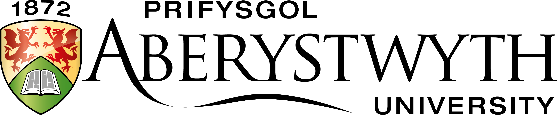 Entrance ExaminationFebruary 2023ENVIRONMENTAL SCIENCETime allowed: 1.5 hours (90 minutes)Answer TWO questions onlyENVIRONMENTAL SCIENCETime allowed: 1.5 hours (90 minutes)Answer TWO questions only